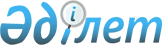 О внесении дополнений в постановление Правления Национального Банка Республики Казахстан от 24 сентября 2003 года N 346 "Об утверждении Правил о методике расчета ставки обязательных взносов и условных обязательств, порядке и сроках уплаты обязательных и чрезвычайных взносов, формирования и учета условных обязательств страховыми организациями - участниками Фонда гарантирования страховых выплат"
					
			Утративший силу
			
			
		
					Постановление Правления Агентства Республики Казахстан по регулированию и надзору финансового рынка и финансовых организаций от 25 июня 2007 года N 180. Зарегистрировано в Министерстве юстиции Республики Казахстан 6 августа 2007 года N 4849. Утратило силу постановлением Правления Агентства Республики Казахстан по регулированию и надзору финансового рынка и финансовых организаций от 2 октября 2008 года N 141



      


Сноска. Утратило силу 


 постановлением 


 Правления Агентства РК по регулированию и надзору финансового рынка и финансовых организаций от 02.10.2008 N 141 (порядок введения в действие см. 


 п. 3 


).



      В целях реализации пункта 2 
 статьи 17-4 
 Закона Республики Казахстан от 3 июня 2003 года "О Фонде гарантирования страховых выплат", Правление Агентства Республики Казахстан по регулированию и надзору финансового рынка и финансовых организаций (далее - Агентство) 

ПОСТАНОВЛЯЕТ

:




      1. Внести в постановление Правления Национального Банка Республики Казахстан от 24 сентября 2003 года 
 N 346 
 "Об утверждении Правил о методике расчета ставки обязательных и чрезвычайных взносов, формирования и учета условных обязательств страховыми организациями - участниками Фонда гарантирования страховых выплат" (зарегистрированное в Реестре государственной регистрации нормативных правовых актов под N 2547), с изменениями и дополнениями, внесенными постановлением Правления Агентства от 15 марта 2004 года 
 N 75 
 "О внесении изменений и дополнений в постановление Правления Национального Банка Республики Казахстан от 24 сентября 2003 года N 346 "Об утверждении Правил о методике расчета ставки обязательных взносов и условных обязательств, порядке и сроках уплаты обязательных и чрезвычайных взносов, формирования и учета условных обязательств страховыми организациями - участниками Фонда гарантирования страховых выплат," зарегистрированное в Министерстве юстиции Республики Казахстан под N 2547" (зарегистрированным в Реестре государственной регистрации нормативных правовых актов под N 2805, опубликованным в Бюллетене нормативных правовых актов Республики Казахстан центральных исполнительных и иных государственных органов, 2004 год, N 37-40, ст. 1007), постановлением Правления Агентства от 27 декабря 2004 года 
 N 394 
 "О внесении изменений в постановление Правления Национального Банка Республики Казахстан от 24 сентября 2003 года N 346 "Об утверждении Правил о методике расчета ставки обязательных взносов и условных обязательств, порядке и сроках уплаты обязательных и чрезвычайных взносов, формирования и учета условных обязательств страховыми организациями - участниками Фонда гарантирования страховых выплат" (зарегистрированным в Реестре государственной регистрации нормативных правовых актов под N 3403), постановлением Правления Агентства от 28 мая 2005 года 
 N 159 
 "О внесении изменений в некоторые нормативные правовые акты по вопросам гарантирования страховых выплат" (зарегистрированным в Реестре государственной регистрации нормативных правовых актов под N 3699) следующие дополнения:



      наименование, пункт 1 после слова "обязательных" дополнить словом ", дополнительных";



      в Правилах о методике расчета ставки обязательных и чрезвычайных взносов, формирования и учета условных обязательств страховыми организациями - участниками Фонда гарантирования страховых выплат, утвержденных указанным постановлением:



      правый верхний угол, наименование и преамбулу после слова "обязательных" дополнить словом ", дополнительных";



      дополнить главой 1-1 следующего содержания:



      "Глава 1-1. Методика расчета ставки дополнительных взносов, порядок и сроки их уплаты



      7-1. Ставка дополнительных взносов определяется Фондом гарантирования страховых выплат ежегодно на основании максимального по всем страховым организациям - участникам размера среднемесячных страховых выплат по виду обязательного страхования гражданско-правовой ответственности владельцев транспортных средств за истекший финансовый год.



      7-2. Ставка дополнительного взноса на текущий финансовый год определяется по виду обязательного страхования гражданско-правовой ответственности владельцев транспортных средств по следующей формуле:



      Ставка (в процентах) = ((МРСВ/12)*2,5/СРСВ)*100,



      где:



      МРСВ - максимальный среди всех страховых организаций - участников совокупный размер страховых выплат, начисленный одной страховой организацией - участником за истекший финансовый год по виду обязательного страхования гражданско-правовой ответственности владельцев транспортных средств;



      СРСВ - совокупный размер страховых выплат за истекший финансовый год по виду обязательного страхования гражданско-правовой ответственности владельцев транспортных средств, по всем страховым организациям - участникам.



      7-3. Ставка дополнительного взноса, определяемая в соответствии с пунктом 7-2 настоящих Правил, рассчитывается Фондом и не может составлять менее 1 процента и более 3 процентов от общей суммы начисленных страховых премий по виду обязательного страхования гражданско-правовой ответственности владельцев транспортных средств страхования за истекший финансовый год.



      7-4. Страховые организации - участники после завершения финансового года представляют в Фонд информацию в соответствии с пунктом 4 настоящих Правил.



      7-5. После получения информации, предусмотренной пунктом 4 настоящих Правил, Фонд в течение 30 календарных дней рассчитывает, утверждает ставку дополнительных взносов и доводит ее до сведения страховых организаций - участников в письменном виде.



      В случаях установления фактов представления страховыми организациями - участниками недостоверной (неполной) информации о количестве заключенных договоров страхования, общей начисленной сумме страховых премий и страховых выплат Фонд производит корректировку ставки дополнительных взносов. В случае уменьшения ставки дополнительных взносов Фонд, по соглашению сторон, зачисляет излишне уплаченные страховыми организациями - участниками суммы в счет уплаты ими будущих взносов за текущий финансовый год или возвращает излишне уплаченные суммы в страховые организации. В случае увеличения ставки дополнительных взносов страховые организации - участники уплачивают Фонду доначисленные суммы в срок, предусмотренный пунктом 7 настоящих Правил.



      7-6. Расчет суммы дополнительного взноса производится страховой организацией - участником самостоятельно ежеквартально путем умножения ставки дополнительного взноса на сумму начисленных в течение отчетного квартала страховых премий (за минусом возвращенных (подлежащих возврату) страховых премий страхователям (перестрахователям) в случае досрочного расторжения договора страхования (перестрахования) и страховых премий, начисленных по договорам перестрахования страховым (перестраховочным) организациям - резидентам Республики Казахстан) по виду обязательного страхования гражданско-правовой ответственности владельцев транспортных средств, по состоянию на первое число месяца, следующего за отчетным кварталом.



      7-7. Уплата дополнительных взносов производится страховыми организациями - участниками в соответствии с пунктом 7 настоящих Правил.".




      2. Настоящее постановление вводится в действие с 1 октября 2008 года.




      3. Департаменту надзора за субъектами страхового рынка и другими финансовыми организациями (Каракулова Д.Ш.):



      1) совместно с Юридическим департаментом (Байсынов М.Б.) принять меры к государственной регистрации в Министерстве юстиции Республики Казахстан настоящего постановления;



      2) в десятидневный срок со дня государственной регистрации в Министерстве юстиции Республики Казахстан довести настоящее постановление до сведения заинтересованных подразделений Агентства, страховых (перестраховочных) организаций, и Объединения юридических лиц "Ассоциации финансистов Казахстана".




      4. Службе Председателя Агентства (Заборцева Е.Н.) принять меры к публикации настоящего постановления в средствах массовой информации Республики Казахстан.




      5. Контроль за исполнением настоящего постановления возложить на заместителя Председателя Агентства Узбекова Г.Н.


      Председатель


					© 2012. РГП на ПХВ «Институт законодательства и правовой информации Республики Казахстан» Министерства юстиции Республики Казахстан
				